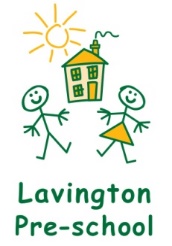 Exclusion PolicyGeneralIt is the general policy of the pre-school to consider exclusion of a child only as a last resort and one that should be avoided by all practical means.  However, under certain circumstances, the exclusion of a child may be the only option open to the pre-school committee.Reasons for exclusionNotwithstanding the pre-school general policy, exclusion may be considered in one or more of the following circumstances:A child exhibits repeated violent and/or uncontrollable behaviour.A child persistently directs abusive or threatening language or actions towards either a member of staff or to another child.Persistent anti-social behaviour or problems of an indefinable nature.The child through his/her behaviour is perceived to represent a physical risk to him/herself, to other children or to members of the pre-school staff.Preschool Exclusion ProcedureShould a child begin to exhibit extreme anti-social behaviour or is disruptive or violent, pre-school staff will initiate the following actions:Pre-school staff will execute the Pre-school ‘Supporting Positive Behaviour’ system and procedures.  If the behavioural problems persist the parents of the child will be consulted so that an action plan can be formulated.   Specialist advice, assistance and help will be sought.  A meeting with all relevant parties will be held to discuss the behavioural issues and to agree upon and action plan.  Pre-school staff will report progress to the child’s parents on a daily basis and document incidents on the Behaviour Incident Form.  Regular meetings will be held with all relevant parties.  If here is no improvement in the child’s behaviour or the behaviour constitutes an immediate threat to another child or member of staff, the child will be excluded.  A letter to the parents/carers will be sent informing them of the pre-school decision.The Manager and Chairperson are responsible for monitoring and evaluating the policy.Reviewing the Exclusion Policy:  The Chairperson is responsible for overseeing the annual review.The Lavington Pre-school Exclusion Policy will be reviewed on:Date:  ……………………………………………….…	Signed:  ……………………………………………………………Name:  ………………………………………………..	Post:  ………………………………………………………………..The Lavington Pre-school Exclusion Policy will be reviewed on:Date:  ……………………………………………….…	Signed:  ……………………………………………………………Name:  ………………………………………………..	Post:  ………………………………………………………………..The Lavington Pre-school Exclusion Policy will be reviewed on:Date:  ……………………………………………….…	Signed:  ……………………………………………………………Name:  ………………………………………………..	Post:  ………………………………………………………………..The Lavington Pre-school Exclusion Policy will be reviewed on:Date:  ……………………………………………….…	Signed:  ……………………………………………………………Name:  ………………………………………………..	Post:  ………………………………………………………………..